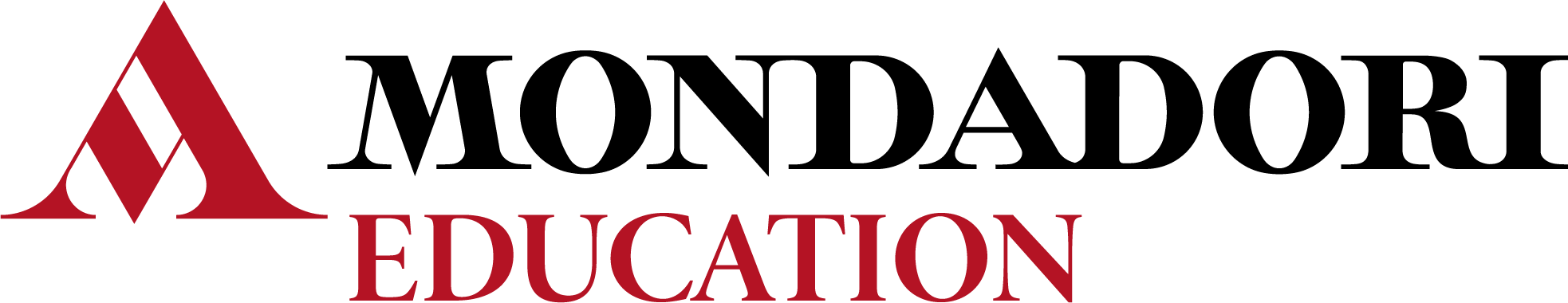 Per l’anno scolastico______________ nella classe ______________ si propone l’adozione del testo: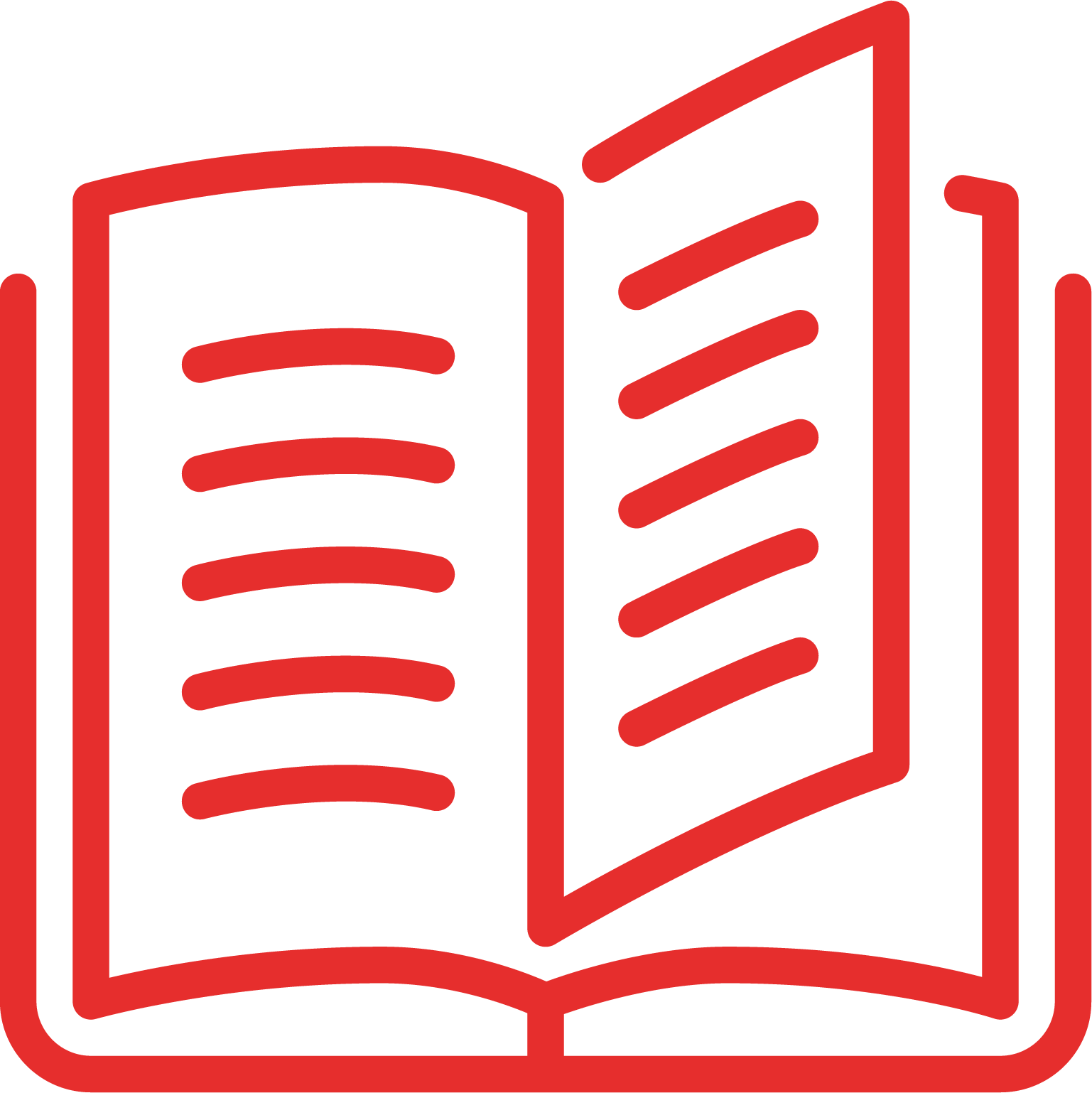 C. Galli – M. FasoliSTORIA DELLA MUSICA per il Liceo musicalePOSEIDONIA SCUOLAConfigurazione:Vol. 1 – Dalle radici del canto cristiano al primo Barocco, pp. 288  		      9788848265638+ Libro Digitale + Contenuti Digitali Integrativi 					    Euro 24,00Vol. 2 - Dal tardo Barocco agli albori del Romanticismo, pp. 352    		      9788848265676+ Libro Digitale + Contenuti Digitali Integrativi Euro 28,00Vol. 3 - Dalla fioritura romantica alle neo-avanguardie, pp. 448     		      9788848265713+ Libro Digitale + Contenuti Digitali IntegrativiEuro 32,00 In sostituzione del testo in uso________________________________________ per i seguenti motivi:Le caratteristiche del testo, che ne rendono opportuna la scelta in relazione agli obiettivi della programmazione didattica ed educativa d’istituto, sono così riassumibili.L’opera si articola in Unità di Apprendimento che forniscono allo studente le competenze fondamentali per la conoscenza degli sviluppi storici della musica d’arte.Molto ricca è la proposta di contenuti digitali integrativi:-	audio con frammenti di partitura corrispondenti agli esempi di semiografia presenti nel testo (la visione è associata all’ascolto);-	audio completi con relativa partitura completa nei Laboratori delle Unità di Apprendimento per consentire l’analisi dei brani proposti;-	test interattivi e autocorrettivi al termine di ogni Unità di Apprendimento e test paralleli in Word modificabili dal docente.Vari compiti di realtà propongono esperienze per coinvolgere gli alunni in attività concrete, che si prestano all’approccio didattico della Flipped classroom. Queste proposte riguardano diverse competenze, tra cui la competenza digitale.L’Appendice propone un percorso per l’Educazione civica e materiali per un primo allenamento guidato al colloquio multidisciplinare dell’Esame di Stato (spunti per cominciare l’esposizione e suggerimenti per continuare il colloquio).Nell’ottica della inclusività didattica, per facilitare la comprensione del testo letterario e musicale, numerosi frammenti di partitura sono corredati dall’audio IMPARA FACILE–ASCOLTA L’AUDIO MENTRE LO LEGGI. Al docente, inoltre, sono fornite verifiche facilitate personalizzabili.Sempre nel quadro della Didattica Digitale Integrata, per ogni Unità di Apprendimento è disponibile per il docente un Percorso Agile in PowerPoint, da condividere con gli alunni per le varie necessità didattiche (sessioni da remoto, a minutaggio ridotto, ecc.).Il testo è un “libro misto”, costituito da un testo in versione cartacea accompagnato da Contenuti Digitali Integrativi (DM 781/2013; convertito in legge con DL 104/2013), ed è in linea con quanto previsto dalla normativa ministeriale.